Publicado en Madrid el 07/03/2023 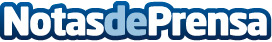 Grupo Lasser da las claves para la instalación de cargadores de coche eléctrico para empresasLa lucha por el medioambiente es algo que concierne a todo el mundo. Por eso, el coche eléctrico ha llegado para quedarseDatos de contacto:Grupo LasserLasser Mobility900321111Nota de prensa publicada en: https://www.notasdeprensa.es/grupo-lasser-da-las-claves-para-la-instalacion Categorias: Nacional Automovilismo Emprendedores Sostenibilidad Industria Automotriz http://www.notasdeprensa.es